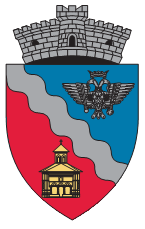 R  O  M  Â  N  I  A                                         J  U  D  E  Ț U  L     I  L  F  O V                         P R I M Ă R I A   C O M U N E I   D O B R O E Ș T I                                                                                                 Avizat,                                                                                                PRIMAR                                                                              Valentin-Laurențiu CONDUDOMNULE  PRIMAR,Subsemnatul/a __________________________________, cu domiciliul în strada _____________________, nr. ____, sat _________________, comuna Dobroești, județul Ilfov,  vă rog să-mi aprobați cererea privind acordarea unui ajutor de urgență , conform Legii nr. 416/2001 privind venitul minim garantat, cu modificările și completările ulterioare, pentru a depăși următoarea situație :________________________________________________________________________________________________________________________________________________________________Solicit acest ajutor deoarece :________________________________________________________________________________________________________________________________________________________________Anexez la prezenta cerere următoarele documente care dovedesc situația gravă în care neaflăm :________________________________________________________________________________________________________________________________________________________________________________________________________________________________________________________________________________________________________________________________________________________________________________________________________________Mă oblig să prezint documente justificative pentru suma primită și să raportez în scris, în termen de 5 zile lucrătoare de la ivirea situației, orice schimbare intervenită, de natură să modifice condițiile care au stat la baza acordării ajutorului.Data: Semnătura:R  O  M  Â  N  I  A                                         J  U  D  E  Ț U  L     I  L  F  O V                         P R I M Ă R I A   C O M U N E I   D O B R O E Ș T IDECLARAȚIESubsemnatul/a __________________________________, cu domiciliul în strada _____________________, nr. ____, sat _________________, comuna Dobroești, județul Ilfov,  declar pe propria răspundere că nu dețin bunuri care să ducă la excluderea acordării ajutorului de urgență Conform Anexei 4 la Normele metodologice. Data                                                                                                                                  SemnăturaAnexa nr.3                                                                                                                             Anexa nr.4  la Normele metodologiceLISTA BUNURILOR CE CONDUC LA EXCLUDEREA ACORDĂRII PRESTAȚIILOR SOCIALENOTĂ:Deţinerea unuia dintre bunurile menţionate conduce la excluderea acordării ajutorului social.Subsemnatul ....................................................., declar că nu dețin bunuri care să conducă la excluderea acordării ajutorului.Data:                                                                                                              SEMNĂTURABunuri imobileBunuri imobile1Clădiri sau alte spaţii locative în afara locuinţei de domiciliu şi a anexelor gospodăreşti2Terenuri de împrejmuire a locuinţei şi curtea aferentă și alte terenuri intravilane care depăşesc 1.000 mp în zona urbană şi 2.000 mp în zona rurală             Bunuri mobile*Bunuri mobile*1Autoturism/autoturisme și/sau motocicletă/motociclete cu o vechime mai mică de 10 ani cu excepţia celor adaptate pentru persoanele cu handicap sau destinate transportului acestora sau persoanelor dependente precum şi pentru uzul persoanelor aflate în zone greu accesibile2Mai mult de un autoturism/motocicletă cu o vechime mai mare de 10 ani3Autovehicule: autoutilitare, autocamioane de orice fel cu sau fără remorci, rulote, autobuze, microbuze4Şalupe, bărci cu motor, scutere de apă, iahturi, cu excepţia bărcilor necesare pentru uzul persoanelor care locuiesc în Rezervaţia Biosferei ”Delta Dunării”5Utilaje agricole: tractor, combină autopropulsată6Utilaje de prelucrare agricolă: presă de ulei, moară de cereale7Utilaje de prelucrat lemnul: gater sau alte utilaje de prelucrat lemnul acţionate hidraulic, mecanic sau electric(*)Aflate în stare de funcţionare(*)Aflate în stare de funcţionareDepozite bancareDepozite bancare   1         Depozite bancare cu valoare de peste 3000 leiTerenuri /animale și/sau păsăriTerenuri /animale și/sau păsări   1         Suprafețe de teren, animale și păsări a căror valoare netă de producție anuală depășește suma de 1.000 euro pentru persoana singură, respectiv suma de 2.500 euro pentru familie